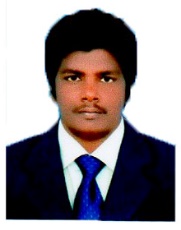 SURESH SURESH.332269@2freemail.com  	CAREER OBJECTIVE 	To have a growth oriented and challenging career, where I can contribute my knowledge and skills to the organization and enhance my experience through continuous learning and teamwork. 	 EDUCATION 	 MOHAMEDIA HIGHER SECONDARY SCHOOL                                                       Chittarkottai                              SSLC	2007Pass With 67%MOHAMED SATHAK POLYTECHNIC COLLEGE	KilakaraiDiploma In Mechanical Engineering	2013 - 2016First Class with 74%	JOB DESCRIPTION 	Evaluates mechanical and electromechanical systems and products by designing and conducting research programs; applying principles of mechanics, thermodynamics, hydraulics, heat transfer, and materials.Confirms system and product capabilities by designing feasibility and testing methods; testing properties.Develops mechanical and electromechanical products by studying customer requirements; researching and testing manufacturing and assembly methods and materials; soliciting observations from operators.Develops manufacturing processes by designing and modifying equipment for fabricating, building, assembling, and installing components.Assures system and product quality by designing testing methods; testing finished- product and system capabilities; confirming fabrication, assembly, and installation processes.Prepares product reports by collecting, analyzing, and summarizing information and trends.Provides engineering information by answering questions and requests.Maintains product and company reputation by complying with government regulations.Keeps equipment operational by coordinating maintenance and repair services; following manufacturer's instructions and established procedures; requesting special services.Maintains system and product data base by writing computer programs and entering data.Completes projects by training and guiding technicians.Maintains professional and technical knowledge by attending educational workshops; reviewing professional publications; establishing personal networks; participating in professional societies.Contributes to team effort by accomplishing related results as needed.
	EXPERIENCE	Job :  Technician Project : Fertile-2 project in ruwais (United Arab Emirates)Company : Al Hasoun Sejong Electro Mechanical EstYear : 2011 – 2013	SOFTWARE PROFICIENCY	Software Known : Auto CAD,CNC, MS Office, Revit MEP	ACADEMIC PROJECT 	Project Title :  Solar E Cycle	AREA OF INTEREST 	Thermal EngineeringProduction & Maintenance Engineering.Automobile Engineering.MEPDesign	PERSONAL INFORMATION 	Date of Birth		: 13.07.1991Gender			: Male.Marital status              : Married.Languages Known 	: Tamil, English (Read and Write)                                      Hindi and Malayalam (Only Speak)Hobbies		: Reading Books, Listening Music,Playing Games.	DECLARATION 	I Suresh  hereby declare that all the details furnished here are true to the best of my knowledge.DATE 	:PLACE:                                                                                                                            